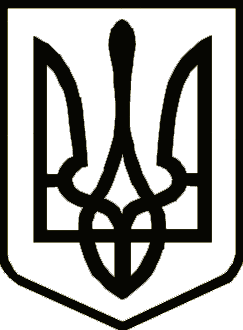 УкраїнаНОВГОРОД-СІВЕРСЬКА РАЙОННА РАДА ЧЕРНІГІВСЬКОЇ ОБЛАСТІРІШЕННЯ(тридцять перша сесія сьомого скликання)20 вересня 2019 року								         № 506 м. Новгород-СіверськийПро затвердження спискуприсяжнихРозглянувши подання територіального управління Державної судової адміністрації України у Чернігівській області, враховуючи згоду громадян бути присяжними, відповідно до статті 64 Закону України «Про судоустрій і статус суддів», керуючись частиною 2 статті 43 Закону України «Про місцеве самоврядування в Україні», районна рада вирішила:Затвердити список присяжних Новгород-Сіверського районного суду Чернігівської області, що додається.Виконавчому апарату районної ради прийняте рішення у триденний термін направити Новгород-Сіверському районному суду Чернігівської області та територіальному управлінню Державної судової адміністрації України у Чернігівській області.Визнати таким, що втратило чинність, рішення районної ради                 від 23 грудня 2016 року № 168 «Про затвердження списку присяжних».Контроль за виконанням рішення покласти на постійну комісію районної ради з питань регламенту, законності і правопорядку, гуманітарної сфери, соціального захисту населення, сім’ї та молоді.Голова районної ради                                                                В. М. КауфманПогоджено:Начальник відділу з юридичних питань такомунальної власності виконавчого апаратуНовгород-Сіверської районної ради                                             Т. В. Щепочкіна